ИзвещениеКассир                                                                                                           Форма № ПД-4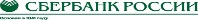 ИП Андреева Валентина Ивановна                                                                                                           Форма № ПД-4ИП Андреева Валентина Ивановна                                                                                                           Форма № ПД-4ИП Андреева Валентина Ивановна                                                                                                           Форма № ПД-4ИП Андреева Валентина Ивановна                                                                                                           Форма № ПД-4ИП Андреева Валентина Ивановна                                                                                                           Форма № ПД-4ИП Андреева Валентина Ивановна                                                                                                           Форма № ПД-4ИП Андреева Валентина Ивановна                                                                                                           Форма № ПД-4ИП Андреева Валентина Ивановна                                                                                                           Форма № ПД-4ИП Андреева Валентина Ивановна                                                                                                           Форма № ПД-4ИП Андреева Валентина ИвановнаИзвещениеКассир                                                                 (наименование получателя платежа)                                                                  (наименование получателя платежа)                                                                  (наименование получателя платежа)                                                                  (наименование получателя платежа)                                                                  (наименование получателя платежа)                                                                  (наименование получателя платежа)                                                                  (наименование получателя платежа)                                                                  (наименование получателя платежа)                                                                  (наименование получателя платежа)                                                                  (наименование получателя платежа) ИзвещениеКассир770300014008770300014008408028101000000069174080281010000000691740802810100000006917408028101000000069174080281010000000691740802810100000006917ИзвещениеКассир            (ИНН получателя платежа)                                         ( номер счета получателя платежа)            (ИНН получателя платежа)                                         ( номер счета получателя платежа)            (ИНН получателя платежа)                                         ( номер счета получателя платежа)            (ИНН получателя платежа)                                         ( номер счета получателя платежа)            (ИНН получателя платежа)                                         ( номер счета получателя платежа)            (ИНН получателя платежа)                                         ( номер счета получателя платежа)            (ИНН получателя платежа)                                         ( номер счета получателя платежа)            (ИНН получателя платежа)                                         ( номер счета получателя платежа)            (ИНН получателя платежа)                                         ( номер счета получателя платежа)            (ИНН получателя платежа)                                         ( номер счета получателя платежа)ИзвещениеКассирОАО "ПРОМСВЯЗЬБАНК"ОАО "ПРОМСВЯЗЬБАНК"ОАО "ПРОМСВЯЗЬБАНК"ОАО "ПРОМСВЯЗЬБАНК"ОАО "ПРОМСВЯЗЬБАНК"ОАО "ПРОМСВЯЗЬБАНК"БИКБИК044525555ИзвещениеКассир                     (наименование банка получателя платежа)                     (наименование банка получателя платежа)                     (наименование банка получателя платежа)                     (наименование банка получателя платежа)                     (наименование банка получателя платежа)                     (наименование банка получателя платежа)                     (наименование банка получателя платежа)                     (наименование банка получателя платежа)                     (наименование банка получателя платежа)                     (наименование банка получателя платежа)ИзвещениеКассирНомер кор./сч. банка получателя платежаНомер кор./сч. банка получателя платежаНомер кор./сч. банка получателя платежаНомер кор./сч. банка получателя платежаНомер кор./сч. банка получателя платежа3010181040000000055530101810400000000555301018104000000005553010181040000000055530101810400000000555ИзвещениеКассирПакет участника                                        Пакет участника                                        Пакет участника                                        Пакет участника                                        Пакет участника                                        Пакет участника                                        ИзвещениеКассир                       (наименование платежа)                                                               (номер лицевого счета (код) плательщика)                       (наименование платежа)                                                               (номер лицевого счета (код) плательщика)                       (наименование платежа)                                                               (номер лицевого счета (код) плательщика)                       (наименование платежа)                                                               (номер лицевого счета (код) плательщика)                       (наименование платежа)                                                               (номер лицевого счета (код) плательщика)                       (наименование платежа)                                                               (номер лицевого счета (код) плательщика)                       (наименование платежа)                                                               (номер лицевого счета (код) плательщика)                       (наименование платежа)                                                               (номер лицевого счета (код) плательщика)                       (наименование платежа)                                                               (номер лицевого счета (код) плательщика)                       (наименование платежа)                                                               (номер лицевого счета (код) плательщика)ИзвещениеКассирФ.И.О. плательщика:ИзвещениеКассирАдрес плательщика:ИзвещениеКассир  Сумма платежа:      руб.  00 коп.   Сумма платы за услуги: _______ руб. _____коп  Сумма платежа:      руб.  00 коп.   Сумма платы за услуги: _______ руб. _____коп  Сумма платежа:      руб.  00 коп.   Сумма платы за услуги: _______ руб. _____коп  Сумма платежа:      руб.  00 коп.   Сумма платы за услуги: _______ руб. _____коп  Сумма платежа:      руб.  00 коп.   Сумма платы за услуги: _______ руб. _____коп  Сумма платежа:      руб.  00 коп.   Сумма платы за услуги: _______ руб. _____коп  Сумма платежа:      руб.  00 коп.   Сумма платы за услуги: _______ руб. _____коп  Сумма платежа:      руб.  00 коп.   Сумма платы за услуги: _______ руб. _____коп  Сумма платежа:      руб.  00 коп.   Сумма платы за услуги: _______ руб. _____коп  Сумма платежа:      руб.  00 коп.   Сумма платы за услуги: _______ руб. _____копИзвещениеКассир  Итого      руб. 00 коп.       “______”_____________________ 20___г.  Итого      руб. 00 коп.       “______”_____________________ 20___г.  Итого      руб. 00 коп.       “______”_____________________ 20___г.  Итого      руб. 00 коп.       “______”_____________________ 20___г.  Итого      руб. 00 коп.       “______”_____________________ 20___г.  Итого      руб. 00 коп.       “______”_____________________ 20___г.  Итого      руб. 00 коп.       “______”_____________________ 20___г.  Итого      руб. 00 коп.       “______”_____________________ 20___г.  Итого      руб. 00 коп.       “______”_____________________ 20___г.  Итого      руб. 00 коп.       “______”_____________________ 20___г.ИзвещениеКассирС условиями приема указанной в платежном документе суммы, в т.ч. с суммой взимаемой платы за услуги банка ознакомлен и согласен.                                        Подпись плательщикаС условиями приема указанной в платежном документе суммы, в т.ч. с суммой взимаемой платы за услуги банка ознакомлен и согласен.                                        Подпись плательщикаС условиями приема указанной в платежном документе суммы, в т.ч. с суммой взимаемой платы за услуги банка ознакомлен и согласен.                                        Подпись плательщикаС условиями приема указанной в платежном документе суммы, в т.ч. с суммой взимаемой платы за услуги банка ознакомлен и согласен.                                        Подпись плательщикаС условиями приема указанной в платежном документе суммы, в т.ч. с суммой взимаемой платы за услуги банка ознакомлен и согласен.                                        Подпись плательщикаС условиями приема указанной в платежном документе суммы, в т.ч. с суммой взимаемой платы за услуги банка ознакомлен и согласен.                                        Подпись плательщикаС условиями приема указанной в платежном документе суммы, в т.ч. с суммой взимаемой платы за услуги банка ознакомлен и согласен.                                        Подпись плательщикаС условиями приема указанной в платежном документе суммы, в т.ч. с суммой взимаемой платы за услуги банка ознакомлен и согласен.                                        Подпись плательщикаС условиями приема указанной в платежном документе суммы, в т.ч. с суммой взимаемой платы за услуги банка ознакомлен и согласен.                                        Подпись плательщикаС условиями приема указанной в платежном документе суммы, в т.ч. с суммой взимаемой платы за услуги банка ознакомлен и согласен.                                        Подпись плательщикаКвитанция КассирКвитанция КассирИП Андреева Валентина ИвановнаИП Андреева Валентина ИвановнаИП Андреева Валентина ИвановнаИП Андреева Валентина ИвановнаИП Андреева Валентина ИвановнаИП Андреева Валентина ИвановнаИП Андреева Валентина ИвановнаИП Андреева Валентина ИвановнаИП Андреева Валентина ИвановнаИП Андреева Валентина ИвановнаКвитанция Кассир                                                                 (наименование получателя платежа)                                                                  (наименование получателя платежа)                                                                  (наименование получателя платежа)                                                                  (наименование получателя платежа)                                                                  (наименование получателя платежа)                                                                  (наименование получателя платежа)                                                                  (наименование получателя платежа)                                                                  (наименование получателя платежа)                                                                  (наименование получателя платежа)                                                                  (наименование получателя платежа) Квитанция Кассир770300014008770300014008408028101000000069174080281010000000691740802810100000006917408028101000000069174080281010000000691740802810100000006917Квитанция Кассир            (ИНН получателя платежа)                                         ( номер счета получателя платежа)            (ИНН получателя платежа)                                         ( номер счета получателя платежа)            (ИНН получателя платежа)                                         ( номер счета получателя платежа)            (ИНН получателя платежа)                                         ( номер счета получателя платежа)            (ИНН получателя платежа)                                         ( номер счета получателя платежа)            (ИНН получателя платежа)                                         ( номер счета получателя платежа)            (ИНН получателя платежа)                                         ( номер счета получателя платежа)            (ИНН получателя платежа)                                         ( номер счета получателя платежа)            (ИНН получателя платежа)                                         ( номер счета получателя платежа)            (ИНН получателя платежа)                                         ( номер счета получателя платежа)Квитанция КассирОАО "ПРОМСВЯЗЬБАНК"ОАО "ПРОМСВЯЗЬБАНК"ОАО "ПРОМСВЯЗЬБАНК"ОАО "ПРОМСВЯЗЬБАНК"ОАО "ПРОМСВЯЗЬБАНК"ОАО "ПРОМСВЯЗЬБАНК"БИКБИК044525555Квитанция Кассир                     (наименование банка получателя платежа)                     (наименование банка получателя платежа)                     (наименование банка получателя платежа)                     (наименование банка получателя платежа)                     (наименование банка получателя платежа)                     (наименование банка получателя платежа)                     (наименование банка получателя платежа)                     (наименование банка получателя платежа)                     (наименование банка получателя платежа)                     (наименование банка получателя платежа)Квитанция КассирНомер кор./сч. банка получателя платежаНомер кор./сч. банка получателя платежаНомер кор./сч. банка получателя платежаНомер кор./сч. банка получателя платежаНомер кор./сч. банка получателя платежа3010181040000000055530101810400000000555301018104000000005553010181040000000055530101810400000000555Квитанция КассирПакет участника                                        Пакет участника                                        Пакет участника                                        Пакет участника                                        Пакет участника                                        Пакет участника                                        Квитанция Кассир                       (наименование платежа)                                                               (номер лицевого счета (код) плательщика)                       (наименование платежа)                                                               (номер лицевого счета (код) плательщика)                       (наименование платежа)                                                               (номер лицевого счета (код) плательщика)                       (наименование платежа)                                                               (номер лицевого счета (код) плательщика)                       (наименование платежа)                                                               (номер лицевого счета (код) плательщика)                       (наименование платежа)                                                               (номер лицевого счета (код) плательщика)                       (наименование платежа)                                                               (номер лицевого счета (код) плательщика)                       (наименование платежа)                                                               (номер лицевого счета (код) плательщика)                       (наименование платежа)                                                               (номер лицевого счета (код) плательщика)                       (наименование платежа)                                                               (номер лицевого счета (код) плательщика)Квитанция КассирФ.И.О. плательщика:Квитанция КассирАдрес плательщика:Квитанция КассирСумма платежа:      руб.  00 коп.   Сумма платы за услуги: ____ руб. ____коп.Сумма платежа:      руб.  00 коп.   Сумма платы за услуги: ____ руб. ____коп.Сумма платежа:      руб.  00 коп.   Сумма платы за услуги: ____ руб. ____коп.Сумма платежа:      руб.  00 коп.   Сумма платы за услуги: ____ руб. ____коп.Сумма платежа:      руб.  00 коп.   Сумма платы за услуги: ____ руб. ____коп.Сумма платежа:      руб.  00 коп.   Сумма платы за услуги: ____ руб. ____коп.Сумма платежа:      руб.  00 коп.   Сумма платы за услуги: ____ руб. ____коп.Сумма платежа:      руб.  00 коп.   Сумма платы за услуги: ____ руб. ____коп.Сумма платежа:      руб.  00 коп.   Сумма платы за услуги: ____ руб. ____коп.Сумма платежа:      руб.  00 коп.   Сумма платы за услуги: ____ руб. ____коп.Квитанция Кассир Итого      руб. 00 коп.                 “________”________________________ 20___г. Итого      руб. 00 коп.                 “________”________________________ 20___г. Итого      руб. 00 коп.                 “________”________________________ 20___г. Итого      руб. 00 коп.                 “________”________________________ 20___г. Итого      руб. 00 коп.                 “________”________________________ 20___г. Итого      руб. 00 коп.                 “________”________________________ 20___г. Итого      руб. 00 коп.                 “________”________________________ 20___г. Итого      руб. 00 коп.                 “________”________________________ 20___г. Итого      руб. 00 коп.                 “________”________________________ 20___г. Итого      руб. 00 коп.                 “________”________________________ 20___г.Квитанция КассирС условиями приема указанной в платежном документе суммы, в т.ч. с суммой взимаемой платы за услуги банка ознакомлен и согласен.                                                                                              Подпись плательщикаС условиями приема указанной в платежном документе суммы, в т.ч. с суммой взимаемой платы за услуги банка ознакомлен и согласен.                                                                                              Подпись плательщикаС условиями приема указанной в платежном документе суммы, в т.ч. с суммой взимаемой платы за услуги банка ознакомлен и согласен.                                                                                              Подпись плательщикаС условиями приема указанной в платежном документе суммы, в т.ч. с суммой взимаемой платы за услуги банка ознакомлен и согласен.                                                                                              Подпись плательщикаС условиями приема указанной в платежном документе суммы, в т.ч. с суммой взимаемой платы за услуги банка ознакомлен и согласен.                                                                                              Подпись плательщикаС условиями приема указанной в платежном документе суммы, в т.ч. с суммой взимаемой платы за услуги банка ознакомлен и согласен.                                                                                              Подпись плательщикаС условиями приема указанной в платежном документе суммы, в т.ч. с суммой взимаемой платы за услуги банка ознакомлен и согласен.                                                                                              Подпись плательщикаС условиями приема указанной в платежном документе суммы, в т.ч. с суммой взимаемой платы за услуги банка ознакомлен и согласен.                                                                                              Подпись плательщикаС условиями приема указанной в платежном документе суммы, в т.ч. с суммой взимаемой платы за услуги банка ознакомлен и согласен.                                                                                              Подпись плательщикаС условиями приема указанной в платежном документе суммы, в т.ч. с суммой взимаемой платы за услуги банка ознакомлен и согласен.                                                                                              Подпись плательщика